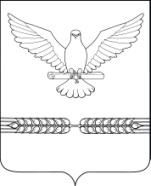 АДМИНИСТРАЦИЯ СТАРОЛЕУШКОВСКОГО СЕЛЬСКОГОПОСЕЛЕНИЯ ПАВЛОВСКОГО РАЙОНАРАСПОРЯЖЕНИЕот  18.06.2015                                                                                          №  46-р___                                             ст-ца СтаролеушковскаяО  мерах по  уничтожению амброзии, конопли, мака и другой сорной растительности	На  территории  нашего поселения повсеместно распространен  карантинный сорняк амброзии полыннолистной, засоряет все полевые культуры, огороды, обочины дорог, улицы, территории предприятий и организаций. Кроме того, амброзия во время цветения наносит непоправимый вред здоровью людей, вызывая массовые аллергические заболевания                               «амброзийным  полизоном», конопля и мак относятся к наркотически содержащим растениям из которых изготавливают наркотические препараты, в связи с этим:             1. Утвердить рабочую группу  по обследованию и выявлению амброзии, конопли, мака и другой сорной растительности (приложение)              2. Всем жителям   станицы Старолеушковской, станицы  Украинской, организациям, главам и руководителям крестьянско- фермерским хозяйствам необходимо  принять неотложные меры по ликвидации амброзии, конопли, мака и другой сорной   растительности.	   3. Рекомендовать участковому  уполномоченному полиции                            (Миронову) и специалисту 2-ой категории администрации Старолеушковского сельского поселения Л.А. Кравцовой, земельной и административной комиссии при  администрации взять под строгий контроль по уничтожению амброзии полыннолистной, конопли, мака и другой  сорной  растительности, обратив  особое внимание на проведение этой работы возле школ и детского сада, а также  в частном секторе,  на участках выделенных под строительство,   огороды, пастбищах, территориях прилегающих к производственным точкам, обочинах дорог, лесополосах. Выявлять и привлекать виновных  к административной  ответственности.	  4. Контроль за выполнением настоящего распоряжения оставляю за собой.	  5. Распоряжение вступает в силу со дня его подписания.Исполняющий обязанностиглавы Старолеушковского сельскогопоселения Павловского района                                                          З.Ю.Шило   ПРИЛОЖЕНИЕк распоряжению администрацииСтаролеушковского сельского поселенияот 18.06.2015г. №46-рСОСТАВРабочей группы  по обследованию и  выявлению амброзии, конопли, мака и другой сорной растительности Шило Зоя Юрьевна                          - исполняющий обязанности главы						    сельского поселения,						    председатель комиссии;Воронин  Александр                          - специалист 1-ой категорииВикторович                                        администрации Старолеушковского                                                             сельского поселения,     заместитель председателя комиссии;	     Кравцова Людмила                             - специалист 2-ой категории Александровна	администрации Старолеушковского                                                                                     сельского  поселения, секретарь;            Члены комиссии:Горб Любовь Ивановна                 - специалист 1-ой категории администрации				                  Старолеушковского сельского поселения,                      					Миронов Николай                        - участковый уполномоченный полицииСергеевич                                      ОМВД России по Павловскому району 					         (по согласованию)Исполняющий обязанности главы	Старолеушковского сельского поселения                                            З.Ю.Шило